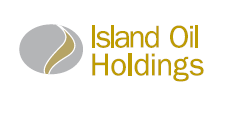 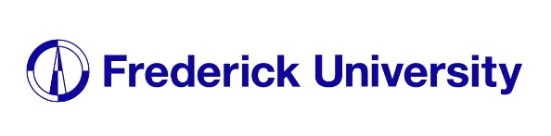 APPLICATION FORMISLAND OIL HOLDINGS SCHOLARSHIP PROGRAMAcademic Year 2024-25* Other Income (income from rent, bank interest, unemployment benefit, child support benefit, minimum income allowance, pension etc.)* Dependent children: children below 18 / high school students / university or college students / in mandatory military service** Severe health problems: 75% inability or 60% disabilityNote: Applications with missing documents will not be evaluated.Candidate’s Personal Details  Candidate’s Personal Details  Candidate’s Personal Details  Candidate’s Personal Details  Candidate’s Personal Details  Candidate’s Personal Details  Candidate’s Personal Details  Candidate’s Personal Details  Candidate’s Personal Details  Candidate’s Personal Details  Candidate’s Personal Details  Candidate’s Personal Details  Candidate’s Personal Details  Candidate’s Personal Details  Candidate’s Personal Details  Candidate’s Personal Details  Candidate’s Personal Details  Candidate’s Personal Details  Candidate’s Personal Details  Candidate’s Personal Details  Candidate’s Personal Details  Candidate’s Personal Details  Candidate’s Personal Details  Candidate’s Personal Details  Candidate’s Personal Details  Candidate’s Personal Details  Candidate’s Personal Details  Candidate’s Personal Details  Candidate’s Personal Details  Candidate’s Personal Details  Candidate’s Personal Details  Candidate’s Personal Details  Candidate’s Personal Details  SurnameName Student Registration No(if applicable)Student Registration No(if applicable)Student Registration No(if applicable)Telephone Telephone Telephone Telephone Εmail Εmail Εmail Permanent AddressPermanent AddressPermanent AddressPermanent AddressPermanent AddressPermanent AddressPermanent AddressPermanent AddressPermanent AddressTemporary AddressTemporary AddressTemporary AddressTemporary AddressTemporary AddressTemporary AddressTemporary AddressTemporary AddressTemporary AddressProgram of Study Program of Study Program of Study Program of Study Program of Study Program of Study Program of Study Program of Study Program of Study Student’s Family IncomeStudent’s Family IncomeStudent’s Family IncomeOccupationAnnual IncomeStudentFatherMotherOther Income *Details………………………………………………………………………………………………………………………………………………………………………………TOTAL INCOMETOTAL INCOME€Other InformationMark (X) or complete with a short description wherever necessaryAges of other dependent* children in the familyOrphanFamily in enclaved areasSevere** health problems Academic performanceAcademic performanceOverall grade in high school leaving certificateDocuments SubmittedDocuments SubmittedDocuments SubmittedDocuments SubmittedMark (x) Mark (x) High school leaving certificate(Required)Certificate of annualinsurable earnings for last year for both parents,whether working or not (Required)Certificate of annual insurable earnings of last year for both parents, whether working or not (Required)Certificate of inability pensionCertificate of orphanhood allowancePension certificateCertificate of disability pensionCertificate of unemployment benefitsWidow’spension certificateCertificates for dependent childrenCertificate of minimum income allowanceOther:7. Declaration of Consent for the use of Personal Data I confirm that all information and personal data provided in this application form are accurate and true. With this declaration, I provide my free and explicit consent to Frederick University for the processing of the personal data provided, in accordance with the European Legislation on the Protection of Personal Data (General Data Protection Act-Act.2016/679). I am aware that my personal data will be processed in confidence and security according to Frederick University’s Data Protection Policy: http://www.frederick.ac.cy/privacypolicy Candidate’s SignatureDate